Mahamad Zamir Ismail Mulla – CV No. 1992180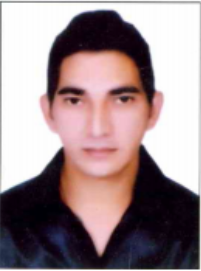 Visa Status – Employment Visa (Transferable)In quest of a senior technical level in the domain of hospitality, Team Management, Business Development with a growth oriented organizationConspectusSelf-Motivated, Result Driven, Progressively Responsible knowledge in housekeeping/landscaping/F&B, janitors services and basic IT. Combine Excellent Organizational Skills with hands on technical KnowledgeSuperior Memory for detailsExcellent in public relationship and strong work ethicsSelf-starter with ability to analyze business operations and recommend strategies to improve performanceMaintain Professionalism at all the timeUse discretion while handling confidential data.A very good people person  A dynamic hard working person with 7 years& 7 month of extensive experience in Housekeeping department and 1 year in hospitality industry.Demonstrated abilities in quality inspection.Worked with companies like Emirates Flight Catering, QATARAIRWAYS, Saudi Catering Co. Aramco KSA, Palace of H. H. Shaikh Issa Bin Zayed BinSultan Al Nahyan,UAEand currently working forKACWC (King Abdul Aziz Center World Culture – ARAMCO Project) as Team Leader in Housekeeping department.An effective communicator with good presentation skills and flexible to any kind off work environment.Career ContourCurrently working as TEAM LEADER since March 2016PRINCIPLE DUTIES & RESPONSIBILITES: (Essential functions) Training and developing housekeeping staff. Coordinates work assignments. Inspect completed work.  Assign non-accommodation cleaning assignments to housekeeping staff.  Assist with inventory control, supplies, and keys. OTHER DUTIES & RESPONSIBILITES: (Incidental functions)  Oversee cleanliness of common areas including stairways, supply rooms, public & and housekeeping office.  Responsible for keeping team encouraged and motivated.  Perform all other duties as required.From May 2015 to November 2016 as Housekeeping SupervisorLOCATION: Al Ain – Shaikh Issa Al Nahyan PalaceResponsible for assigning plumbing duties to for palace, tent makers, garden cleaners, Making schedule for maintenance for the palace furniture if required, Supervising the cleaning for garden, recreation section, fountains, green house ( nursery), Taking care of the staff accommodation, also schedule pest control for the green house (Nursery).Responsible for 30 cleaning staff and supervising area of 7 sq.km.From June 2012 to July 2014 with Saudi Catering & Contracting CO as Housekeeping SupervisorLOCATION: Dehran (SARA VILLAGE- BRITISH CAMP), HARADH (ARAMCO KSA)Assigns workers their duties and inspects work for conformance to prescribed standards of cleanliness.Investigates complaints regarding housekeeping service and equipment, and takes corrective action.Obtains list of rooms to be cleaned immediately and list of prospective check-outs or discharges to prepare work assignments.Coordinates work activities among departments.Conducts orientation training and in-service training to explain policies, work procedures, and to demonstrate use and maintenance of equipment.Inventories stock to ensure adequate supplies.Makes recommendations to improve service and ensure more efficient operation.Prepares reports concerning room occupancy, payroll, and department expenses.Performs cleaning duties in cases of emergency or staff shortage.Examines building to determine need for repairs or replacement of furniture or equipment, and makes recommendations to management.Attends staff meetings to discuss company policies and patrons' complaints.Issues supplies and equipment to workers and documenting it.Establishes standards and procedures for work of housekeeping staff.Advises manager, desk clerk, or admitting personnel of rooms ready for occupancy.Records data regarding work assignments, personnel actions, and time cards, and prepares periodic reports.From Jan 2012 till March 2012 with ESS- COMPASS CATERING SERVICES W.L.L FOR QATAR AIRWAYS, as House Keeping Supervisor. LOCATION: DOHA INTERNATIONAL AIRPORTTo assist the housekeeping manager and supervise  in the work of custodial employees that perform basic housekeeping tasks and other related work as requiredSupports and enhances the overall safety and security of QATAR AIRPORT to mitigate liability and support the policies, procedures and goals of the ESS- COMPASS CATERING SERVICES W.L.L.Execute the direction and supervision of the Housekeeping Department personnel in monitoring and maintaining the airports cleanliness in accordance with codes, standards and other requirements.Trainthe custodial staff in the proper handling of chemical agents used in the cleaning process and record the training in the employee’s respective, and knowledge of all the public and restricted areasArranging the scheduling of the custodial staff to assure complete coverage of the facilityAssuring adequate stocking of supplies another cleaning materials through the airport facilityMaintaining record and ordering materials. Submit requests for supplies in a timely manner. Turn in travelers in a timely manner.Assist in repair of equipment.Works with Housekeeping contractor. Makes inspections of Housekeeping contractors.Must be capable of performing the most difficult and skilled workEstablishes job safety as an integral part of the supervisory duties.Assist in developing policy. Attends and applies information received in management meetings and training programs.Management responsibility to include: supervision, delegation, and review of assigned work, performance appraisals, coaching/counseling, staff development and fitness, application of organizational policies and procedures.From Dec 2010 till Jan 2012 with 3 Star Hotel Kharghar, Navi Mumbai as a Food & Beverage SupervisorResponsible for front and kitchen operations.Interviewing and training staff on quality of food and customer satisfaction.Preparing weekly roster for the staff.Responsible for guest satisfaction.Assisting the proprietor in achieving budgeted goals.Maintaining proper cash handling procedure and interacting with guests and resolving issues if any.Responsible for all computer related issues (POS system, wireless network, etc)Scheduling staff, making arrangements for the special events like (Private parties, social gathering, art exhibition, business meeting, etc).From Aug 08 till Nov 2010 with Emirates Flight Catering, Dubai as a General AssistantDepartment: Food & Beverage Dubai Airport,Terminal III.Receiving passengers.Assisting passengers in reaching the lounges allocated to their travelling packages.	Preparing the food order for Passenger who come visit the lounge…Preparation of food for flight.Maintain standard of service as per the core values of Emirates Flight catering…Maintaining the food safety and hygiene all the time.From June 2005 till July’ 08 with LIVEWEL AVIATION SERVICES PVT. LTD asanAIRCRAFT CABIN CLEANER.Pick up and remove refuse from seat-back pockets, cabin, galleys, and lavatories.Empty trash receptaclesClean lavatories and galleys on commercial aircraft.Vacuum floors, wipe down food trays, fold blankets, arrange seatbelts and recover passenger headrests and pillows.All operations are to be completed swiftly and efficiently.Drive cleaning van to and from aircraft/points on the airport.Other duties as assigned.AcademiaIT Skills: well versed with Windows and MS OfficeTechnical EducationLanguages KnownEnglish, Hindi, Urdu, Marathi, ArabicThe above-mentioned Information is true to my knowledge and I assure you that I shall bring all my original credentials at the time of interview.______________________________________________Mohamad Zamir Ismail MullaYearDegreeInstituteUniversity/ Board2005MS-CIT (Maharashtra State Certificate In Info-TechBrilliant Computech  Mumbai2005WelderFather Agnel Polytechnic, Vashi New BombayMumbai2002-04FitterFather Agnel Polytechnic, Vashi New Bombay Mumbai2001MetricInstitute of Correspondence RatnagiriLakhnowYearDegree / CertificationInstituteLocation2014HABC Level 1 Award in Principles of Health & Safety in the workplace            ( QCF)HABC HIGHFIELD Awarding body for complianceKSA2012Personal Hygiene/Work Safety/Food Safety/ Emergency ResponseSaudi Catering & Contracting CO.KSA2010MS ExcelEmirates Flight Catering, DubaiDubai, UAE2008BASIC COMPUTEREmirates Flight Catering, DubaiDubai, UAE2007Fire Prevention and Fire FightingB. P. marine Academy (Approved by D.G. Shipping Corporation IndiaMumbai, India2007Elementary First AidB. P. marine Academy (Approved by D.G. Shipping Corporation IndiaMumbai2007Personal Safety and Social ResponsibilityB. P. marine Academy (Approved by D.G. Shipping Corporation IndiaMumbai2007Personal Survival Techniques B. P. marine Academy (Approved by D.G. Shipping Corporation IndiaMumbaiMahamad Zamir Ismail Mulla – CV No. 1992180To arrange interview with me, please send your company name, vacancy and salary details to my HR Consultant cvcontacts@gulfjobseekers.com Whatsapp +971504753686______________________________________